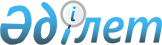 О признании утратившим силу постановления акимата Тупкараганского района от 18 мая 2016 года № 82 "Об организации и финансировании общественных работ на 2016 год"Постановление акимата Тупкараганского района Мангистауской области от 29 августа 2016 года № 167      Примечание РЦПИ.

       В тексте документа сохранена пунктуация и орфография оригинала.

      В соответствии с Законами Республики Казахстан от 23 января 2001 года "О местном государственном управлении и самоуправлении Республике Казахстан", от 06 апреля 2016 года "О занятости населения" соответствии с Правилами организации и финансирования общественных работ, утвержденной приказом (зарегистрировано в реестре государственной регистрации за № 13938) Министерства здравоохранения социального развития Республики Казахстан от 14 июля 2016 года акимат Тупкараганского района ПОСТАНОВЛЯЕТ:

       1. Постановление акимата Тупкараганского района от 18 мая 2016 года № 82 "Об организации и финансировании общественных работ на 2016 год" (зарегистрировано в реестре государственной регистрации за №3054 опубликовано в информационно-правовой системе "Әділет" от 7 июня 2016 года) считать утратившим силу.

       2. Контроль за исполнением настоящего постановления возложить заместителю акима Тупкараганского района Т.Алтынгалиеву.

       3. Настоящее постановление вступает в силу со дня подписания и подлежит официальному опубликованию


					© 2012. РГП на ПХВ «Институт законодательства и правовой информации Республики Казахстан» Министерства юстиции Республики Казахстан
				
      Аким района

Т. Асауов
